 ΕΛΛΗΝΙΚΗ ΔΗΜΟΚΡΑΤΙΑ           						   	ΠΡΟΜΗΘΕΙΑ ΦΑΡΜΑΚΩΝ ΚΑΙ ΑΝΑΛΩΣΙΜΟΥ ΥΓΕΙΟΝΟΜΙΚΟΥ ΥΛΙΚΟΥ 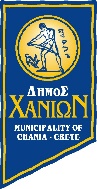  ΝΟΜΟΣ ΧΑΝΙΩΝ                                                       						ΓΙΑ ΤΙΣ ΑΝΑΓΚΕΣ ΤΟΥ ΔΗΜΟΤΙΚΟΥ ΓΗΡΟΚΟΜΕΙΟΥ ΧΑΝΙΩΝ Δ/ΝΣΗ ΟΙΚ/ΚΩΝ ΤΜΗΜΑ  ΔΑΠΑΝΩΝΕΝΤΥΠΟ ΟΙΚΟΝΟΜΙΚΗΣ ΠΡΟΣΦΟΡΑΣ  1ΣΤΟΙΧΕΙΑ ΠΡΟΣΦΕΡΟΝΤΟΣ: ΕΠΩΝΥΜΙΑ ..................................................................	ΕΔΡΑ.............................	ΑΦΜ.................................................	ΤΗΛΕΦΩΝΟ..................................ΠΡΟΣΦΕΡΟΜΕΝΟ ΠΟΣΟΣΤΟ ΕΚΠΤΩΣΗΣ     ΑΡΙΘΜΗΤΙΚΩΣ ……….. ΟΛΟΓΡΑΦΩΣ…………………………………………….ΕΠΙ ΤΗΣ ΚΑΘΑΡΗΣ ΑΞΙΑΣ ΤΟΥ ΠΡΟΫΠΟΛΟΓΙΣΜΟΥ ΤΗΣ ΟΜΑΔΑΣ ΗΜΕΡΟΜΗΝΙΑ.............../........../..2020		Ο ΠΡΟΣΦΕΡΩΝ (ΣΦΡΑΓΙΔΑ-ΥΠΟΓΡΑΦΗ)  ΕΛΛΗΝΙΚΗ ΔΗΜΟΚΡΑΤΙΑ             							 ΠΡΟΜΗΘΕΙΑ ΦΑΡΜΑΚΩΝ ΚΑΙ ΑΝΑΛΩΣΙΜΟΥ ΥΓΕΙΟΝΟΜΙΚΟΥ ΥΛΙΚΟΥ  ΝΟΜΟΣ ΧΑΝΙΩΝ                                                     							  ΓΙΑ ΤΙΣ ΑΝΑΓΚΕΣ ΤΟΥ ΔΗΜΟΤΙΚΟΥ ΓΗΡΟΚΟΜΕΙΟΥ ΧΑΝΙΩΝ Δ/ΝΣΗ ΟΙΚ/ΚΩΝ ΤΜΗΜΑ  ΔΑΠΑΝΩΝΕΝΤΥΠΟ ΟΙΚΟΝΟΜΙΚΗΣ ΠΡΟΣΦΟΡΑΣ  2ΣΤΟΙΧΕΙΑ ΠΡΟΣΦΕΡΟΝΤΟΣ: ΕΠΩΝΥΜΙΑ ..................................................................	ΕΔΡΑ.............................	ΑΦΜ.................................................	ΤΗΛΕΦΩΝΟ..................................ΗΜΕΡΟΜΗΝΙΑ.............../........../..2020Ο ΠΡΟΣΦΕΡΩΝ (ΣΦΡΑΓΙΔΑ-ΥΠΟΓΡΑΦΗ)  ΕΛΛΗΝΙΚΗ ΔΗΜΟΚΡΑΤΙΑ              ΠΡΟΜΗΘΕΙΑ ΦΑΡΜΑΚΩΝ ΚΑΙ ΑΝΑΛΩΣΙΜΟΥ ΥΓΕΙΟΝΟΜΙΚΟΥ ΥΛΙΚΟΥ  ΝΟΜΟΣ ΧΑΝΙΩΝ                                                       ΓΙΑ ΤΙΣ ΑΝΑΓΚΕΣ ΤΟΥ ΔΗΜΟΤΙΚΟΥ ΓΗΡΟΚΟΜΕΙΟΥ ΧΑΝΙΩΝ Δ/ΝΣΗ ΟΙΚ/ΚΩΝ ΤΜΗΜΑ  ΔΑΠΑΝΩΝΕΝΤΥΠΟ ΟΙΚΟΝΟΜΙΚΗΣ ΠΡΟΣΦΟΡΑΣ  3ΣΤΟΙΧΕΙΑ ΠΡΟΣΦΕΡΟΝΤΟΣ: ΕΠΩΝΥΜΙΑ ..................................................................	ΕΔΡΑ.............................	ΑΦΜ.................................................	ΤΗΛΕΦΩΝΟ..................................ΗΜΕΡΟΜΗΝΙΑ.............../........../..2020Ο ΠΡΟΣΦΕΡΩΝ (ΣΦΡΑΓΙΔΑ-ΥΠΟΓΡΑΦΗ)  ΕΛΛΗΝΙΚΗ ΔΗΜΟΚΡΑΤΙΑ              ΠΡΟΜΗΘΕΙΑ ΦΑΡΜΑΚΩΝ ΚΑΙ ΑΝΑΛΩΣΙΜΟΥ ΥΓΕΙΟΝΟΜΙΚΟΥ ΥΛΙΚΟΥ  ΝΟΜΟΣ ΧΑΝΙΩΝ                                                       ΓΙΑ ΤΙΣ ΑΝΑΓΚΕΣ ΤΟΥ ΔΗΜΟΤΙΚΟΥ ΓΗΡΟΚΟΜΕΙΟΥ ΧΑΝΙΩΝ Δ/ΝΣΗ ΟΙΚ/ΚΩΝ ΤΜΗΜΑ  ΔΑΠΑΝΩΝΕΝΤΥΠΟ ΟΙΚΟΝΟΜΙΚΗΣ ΠΡΟΣΦΟΡΑΣ  ΣΤΟΙΧΕΙΑ ΠΡΟΣΦΕΡΟΝΤΟΣ: ΕΠΩΝΥΜΙΑ ..................................................................	ΕΔΡΑ.............................	ΑΦΜ.................................................	ΤΗΛΕΦΩΝΟ..................................ΗΜΕΡΟΜΗΝΙΑ.............../........../..2020Ο ΠΡΟΣΦΕΡΩΝ (ΣΦΡΑΓΙΔΑ-ΥΠΟΓΡΑΦΗ) Α/ΑΠΕΡΙΓΡΑΦΗ ΕΙΔΟΥΣΜΟΝΑΔΑ ΜΕΤΡΗΣΗΣΠΟΣΟΤΗΤΑΠΕΡΙΓΡΑΦΗ ΠΡΟΣΦΕΡΟΜΕΝΟΥ ΣΚΕΥΑΣΜΑΤΟΣΠΕΡΙΓΡΑΦΗ ΠΡΟΣΦΕΡΟΜΕΝΟΥ ΣΚΕΥΑΣΜΑΤΟΣΤΙΜΗ ΜΟΝΑΔΑΣ ΧΩΡΙΣΦΠΑσυμφωνα με το δελτίο τιμώνΣΥΝΟΛΟ ΑΞΙΑΣ ΧΩΡΙΣ ΦΠΑ2Αναλγητικά δισκία αναβράζοντα με τταρακεταμόλη 1 g/δισκίο σε συσκευασία των 8 ταμπλετών (τύπου DEPON MAXIMUM)ΣΥΣΚΕΥΑΣΙΑ501,54774Αναλγητικά δισκία με παρακεταμόλη 500MG/δισκίο και καφεΐνη 65MG/δισκίο σε συσκευασία των 16 δισκίων (τύπου PANADOL EXTRA)ΣΥΣΚΕΥΑΣΙΑ502,1210610Αντιδιαρραικό με λοπεραμίδη των 2MG/καψάκιο σε συσκευασία των 6 τεμαχίων (τύπου IMODIUM ORIGINAL)ΣΥΣΚΕΥΑΣΙΑ201,4829,611Αντιμικρωβιακό σπρέυ για τοπική δερματική χρήση με νεομυκίνη 2,23mg/g και horse liver catalase 2,7mg/g σε φιαλίδιο των 74g (τύπου PULVO-47)ΣΥΣΚΕΥΑΣΙΑ505,95297,513Αντιμυκητιασική δερματική κρέμα εξωτερικής χρήσης με μικοναζόλη 20mg/g σε σωληνάριο 30gr (τύπου DAKTARIN CREAM)ΣΥΣΚΕΥΑΣΙΑ102,8228,214Αντιμυκητιασική δερματική σκόνη εξωτερικής χρήσης με μικοναζόλη 20mg/g σε συσκευασία 20g (τύπου DAKTARIN)ΣΥΣΚΕΥΑΣΙΑ102,12120Επουλωτική δερματική κρέμα sufladiamine με silver 500gr (τύπου SYLFIO)ΣΥΣΚΕΥΑΣΙΑ1020,27202,730Οφθαλμικό διάλυμα για πλύση με δεξτράνη 1 mg/ml και υπρομελλόζη 3mg/ml σε φιαλίδιο 15ml διαλύμματος (τύπου TEARS NATURALE)ΣΥΣΚΕΥΑΣΙΑ103,0130,1ΣΥΝΟΛΟ ΚΑΘΑΡΗΣ ΑΞΙΑΣ ΟΜΑΔΑΣ 1792,1ΦΠΑ 6%47,53ΣΥΝΟΛΙΚΗ ΑΞΙΑ ΟΜΑΔΑΣ 1839,63ΟΜΑΔΑ 2 . ΑΝΑΛΩΣΙΜΟ ΥΓΕΙΟΝΟΜΙΚΟ ΥΛΙΚΟ 13% (CPV: 33140000-3)ΟΜΑΔΑ 2 . ΑΝΑΛΩΣΙΜΟ ΥΓΕΙΟΝΟΜΙΚΟ ΥΛΙΚΟ 13% (CPV: 33140000-3)ΟΜΑΔΑ 2 . ΑΝΑΛΩΣΙΜΟ ΥΓΕΙΟΝΟΜΙΚΟ ΥΛΙΚΟ 13% (CPV: 33140000-3)ΟΜΑΔΑ 2 . ΑΝΑΛΩΣΙΜΟ ΥΓΕΙΟΝΟΜΙΚΟ ΥΛΙΚΟ 13% (CPV: 33140000-3)ΟΜΑΔΑ 2 . ΑΝΑΛΩΣΙΜΟ ΥΓΕΙΟΝΟΜΙΚΟ ΥΛΙΚΟ 13% (CPV: 33140000-3)ΟΜΑΔΑ 2 . ΑΝΑΛΩΣΙΜΟ ΥΓΕΙΟΝΟΜΙΚΟ ΥΛΙΚΟ 13% (CPV: 33140000-3)Α/ΑΠΕΡΙΓΡΑΦΗ ΕΙΔΟΥΣΜΟΝΑΔΑ ΜΕΤΡΗΣΗΣΠΟΣΟΤΗΤΑΠΕΡΙΓΡΑΦΗ ΠΡΟΣΦΕΡΟΜΕΝΟΥ ΕΙΔΟΥΣΤΙΜΗ ΜΟΝΑΔΑΣ ΧΩΡΙΣ ΦΠΑ ΣΥΝΟΛΟ ΑΞΙΑΣ ΧΩΡΙΣ ΦΠΑ1Άμορφο επίθεμα (gel) 50 grτεμάχιο402Επίθεμα αλγινικού ασβεστίου κορδόνι 3χ44CMτεμάχιο2203Επίθεμα υδροκολοειδές αυτοκόλλητο 15X15τεμάχιο1004Επίθεμα υδροκολοειδές αυτοκόλλητο 10X10τεμάχιο805Βάση Κολοστομίας Αυτοκόλλητητεμάχιο506Εύπλαστη πάστα σε μορφή ράβδου για σάκκους νεφροστομίαςΤεμ.1207Σάκκος ουρητηροστομίαςτεμάχιο150ΣΥΝΟΛΟ ΚΑΘΑΡΗΣ ΑΞΙΑΣ ΟΜΑΔΑΣ 2ΦΠΑ 13%ΣΥΝΟΛΙΚΗ ΑΞΙΑ ΟΜΑΔΑΣ 2ΟΜΑΔΑ 3. ΑΝΑΛΩΣΙΜΟ ΥΓΕΙΟΝΟΜΙΚΟ ΥΛΙΚΟ 24% (CPV: 33140000-3)ΟΜΑΔΑ 3. ΑΝΑΛΩΣΙΜΟ ΥΓΕΙΟΝΟΜΙΚΟ ΥΛΙΚΟ 24% (CPV: 33140000-3)ΟΜΑΔΑ 3. ΑΝΑΛΩΣΙΜΟ ΥΓΕΙΟΝΟΜΙΚΟ ΥΛΙΚΟ 24% (CPV: 33140000-3)ΟΜΑΔΑ 3. ΑΝΑΛΩΣΙΜΟ ΥΓΕΙΟΝΟΜΙΚΟ ΥΛΙΚΟ 24% (CPV: 33140000-3)ΟΜΑΔΑ 3. ΑΝΑΛΩΣΙΜΟ ΥΓΕΙΟΝΟΜΙΚΟ ΥΛΙΚΟ 24% (CPV: 33140000-3)ΟΜΑΔΑ 3. ΑΝΑΛΩΣΙΜΟ ΥΓΕΙΟΝΟΜΙΚΟ ΥΛΙΚΟ 24% (CPV: 33140000-3)Α/ΑΠΕΡΙΓΡΑΦΗ ΕΙΔΟΥΣΠΕΡΙΓΡΑΦΗ ΕΙΔΟΥΣΜΟΝΑΔΑΠΟΣΟ ΤΗΤΑΠΕΡΙΓΡΑΦΗ ΠΡΟΣΦΕΡΟΜΕΝΟΥ ΕΙΔΟΥΣΤΙΜΗΣΥΝΟΛΟ ΑΞΙΑΣ ΧΩΡΙΣ ΦΠΑ31Σύριγγα σίτισης 60mlΣύριγγα σίτισης 60mlτεμάχιο250ΣΥΝΟΛΟ ΚΑΘΑΡΗΣ ΑΞΙΑΣ ΟΜΑΔΑΣ 3ΣΥΝΟΛΟ ΚΑΘΑΡΗΣ ΑΞΙΑΣ ΟΜΑΔΑΣ 3ΦΠΑ 24%ΦΠΑ 24%ΣΥΝΟΛΙΚΗ ΑΞΙΑ ΟΜΑΔΑΣ 3ΣΥΝΟΛΙΚΗ ΑΞΙΑ ΟΜΑΔΑΣ 3ΟΜΑΔΑ 4 . ΠΑΝΕΣ (CPV: 33771000-5)ΟΜΑΔΑ 4 . ΠΑΝΕΣ (CPV: 33771000-5)ΟΜΑΔΑ 4 . ΠΑΝΕΣ (CPV: 33771000-5)ΟΜΑΔΑ 4 . ΠΑΝΕΣ (CPV: 33771000-5)ΟΜΑΔΑ 4 . ΠΑΝΕΣ (CPV: 33771000-5)ΟΜΑΔΑ 4 . ΠΑΝΕΣ (CPV: 33771000-5)Α/ΑΠΕΡΙΓΡΑΦΗ ΕΙΔΟΥΣΠΕΡΙΓΡΑΦΗ ΕΙΔΟΥΣΜΟΝΑΔΑΠΟΣΟΤΗΤ AΠΕΡΙΓΡΑΦΗ ΠΡΟΣΦΕΡΟΜΕΝΟΥ ΕΙΔΟΥΣΤΙΜΗΣΥΝΟΛΟ ΑΞΙΑΣ ΧΩΡΙΣ ΦΠΑ1Πάνα ακράτειας ενηλίκων περιφέρεια μέσης 1,50-1,70 cm με τις εξής τεχνικές προδιαγραφές: α) απόλυτη ασφάλεια με υπεραπορροφητικό πυρήνα με δυνατότητα απορρόφησης τουλάχιστον 1,5 lit ανά πάνα β) ισχυρές αυτοκόλλητες ελαστικές ταινίες με δυνατότητα επαναλαμβανόμενου κλεισίματος με καλή επανακλειόμενη ταινία γ) ζώνες προστασίας ώστε να αποφεύγονται οι διαρροές από πλάγια εμπρός και πίσω δ) καλή εύκολη εφαρμογή και εξαιρετικής άνεσης με ανατομικές ελαστικές σούρες ε) να εξασφαλίζουν αντιαλλεργική προστασία και να διατηρούν το δέρμα του χρήστη στεγνό και καθαρόΠάνα ακράτειας ενηλίκων περιφέρεια μέσης 1,50-1,70 cm με τις εξής τεχνικές προδιαγραφές: α) απόλυτη ασφάλεια με υπεραπορροφητικό πυρήνα με δυνατότητα απορρόφησης τουλάχιστον 1,5 lit ανά πάνα β) ισχυρές αυτοκόλλητες ελαστικές ταινίες με δυνατότητα επαναλαμβανόμενου κλεισίματος με καλή επανακλειόμενη ταινία γ) ζώνες προστασίας ώστε να αποφεύγονται οι διαρροές από πλάγια εμπρός και πίσω δ) καλή εύκολη εφαρμογή και εξαιρετικής άνεσης με ανατομικές ελαστικές σούρες ε) να εξασφαλίζουν αντιαλλεργική προστασία και να διατηρούν το δέρμα του χρήστη στεγνό και καθαρότεμάχιο28.542ΣΥΝΟΛΟ ΚΑΘΑΡΗΣ ΑΞΙΑΣ ΟΜΑΔΑΣ 4ΣΥΝΟΛΟ ΚΑΘΑΡΗΣ ΑΞΙΑΣ ΟΜΑΔΑΣ 4ΦΠΑ 24%ΦΠΑ 24%ΣΥΝΟΛΙΚΗ ΑΞΙΑ ΟΜΑΔΑΣ 4ΣΥΝΟΛΙΚΗ ΑΞΙΑ ΟΜΑΔΑΣ 4